ПӘН МЕН ТІЛДІ КІРІКТІРІП ОҚЫТУ ӘДІСІН (CLIL) ҚОЛДАНУ ТУРАЛЫ МҰҒАЛІМДЕРГЕ АРНАЛҒАН ӘДІСТЕМЕЛІК НҰСҚАУЛЫҚМЕТОДИЧЕСКИЕ РЕКОМЕНДАЦИИ УЧИТЕЛЯМ ПО ИСПОЛЬЗОВАНИЮ МЕТОДА ПРЕДМЕТНО-ИНТЕГРИРОВАННОГО ОБУЧЕНИЯ (CLIL) Астана 2013УДК 34(100):37.016Әдістемелік құралда пән мен тілді кіріктіріп оқытудың (CLIL-Content and Language Integrated Learning) қағидаттары және осы әдіске негізделген сабақты жоспарлау ұсыныстары, сондай-ақ «Қазақстан тарихы», «Дүниежүзі тарихы» пәндері бойынша сабақ үлгілері беріліп отыр.Бұл әдістемелік нұсқаулық пәндерді екінші/үшінші тілде оқытуды қарастыратын білім беру бағдарламасымен жұмыс істейтін мектептердің әкімшілігі мен мұғалімдеріне арналған.  Құрастырушылар: Нұрақаева Л.Т., Шегенова 3.К.В пособии описаны принципы предметно-языкового интегрированного обучения (CLIL-Content and Language Integrated Learning), даны методические указания по планированию урока с использованием метода предметно-языкового интегрированного обучения и примеры уроков по предметам «История Казахстана», «Всемирная история». Данные методические рекомендации предназначены для администрации школ и учителей, реализующих образовательную программу, которая предусматривает изучение предметов на втором/третьем языке обучения.Составители: Нуракаева Л.Т., Шегенова 3.К.Қосымша ақпараттты келесі сілтемелер арқылы таба аласыз:Дополнительную информацию можете найти по следующим ссылкам:http://cep-forum.nis.edu.kz/http://www.onestopenglish.com/clil/what-is-clil/http://ec.europa.eu/languages/language-teaching/content-and-language-integrated-learning_en.htmhttp://clil-network.uta.fi/index.php?id=18&L=2http://www.clilcompendium.com/МАЗМҰНЫКІРІСПЕПән мен тілді кіріктіріп оқыту әдісін (CLIL) Еуропалық комиссия 2004-2006 жылдарға арналған Еуропада көптілді білімді дамыту іс-қимылдары шеңберінде ұсынған. Аталмыш әдіс үздіксіз өзгеріс үстіндегі жаһандану заманында мектеп түлектерінің бәсекеге қабілеттіліктерінің бір белгісі болып табылатын тілдерді және басқа тілдерде пәндерді игеруді жүзеге асыру үшін әзірленген [1].CLIL әдісін көптілді білім беру саласындағы ғалым Дэвид Марш 1994 жылы Еуропадағы тілдік білім берудің жағдайы туралы зерттеулерді үйлестіру жұмысының барысында қолданысқа енгізген [2]. Халықаралық сарапшылар CLIL әдісіне төмендегідей анықтама береді:«тілді мәдениетаралық түсінісуге, халықаралық көзқарасты қалыптастыруға және жалпы білім сапасын жақсартуға дайындық құралы ретінде қарастыратын әдіс» [3];«пәнді оқуға және пән арқылы тілді үйренуге бағытталған әдіс» [4];«екінші немесе үшінші тіл арқылы пәндерді оқу және пәндік салаларды оқу барысында тіл үйренуді жетілдіру, яғни пәндік және тілдік мақсаттарға қатар қол жеткізу» [5].Назарбаев Зияткерлік мектептерінде үш тілде білім беру тек қана үш тілді оқыту емес, сондай-ақ пәндерді де үш тілде оқытуды көздейтін білім беру моделі негізінде жүзеге асырылады. Осыған байланысты, пәндерді екінші және үшінші тілдерде оқытуда мұғалімдер CLIL әдісін кеңінен қолдануда. Мысалы, Зияткерлік мектептерде оқыту тіліне қарамастан, «Қазақстан тарихы», «Құқық негіздері» «География», «Қазіргі әлемдегі Қазақстан» пәндері қазақ тілінде, «Дүниежүзі тарихы», «Информатика» пәндері орыс тілінде, жоғары мектептегі жаратылыстану-математика бағытындағы пәндер мен жаңа пән «Жаһандық көзқарастар және жоба жұмыстары» ағылшын тілінде оқытылады.ПӘН МЕН ТІЛДІ КІРІКТІРІП ОҚЫТУ ӘДІСТЕМЕСІНІҢ ҚАҒИДАТТАРЫ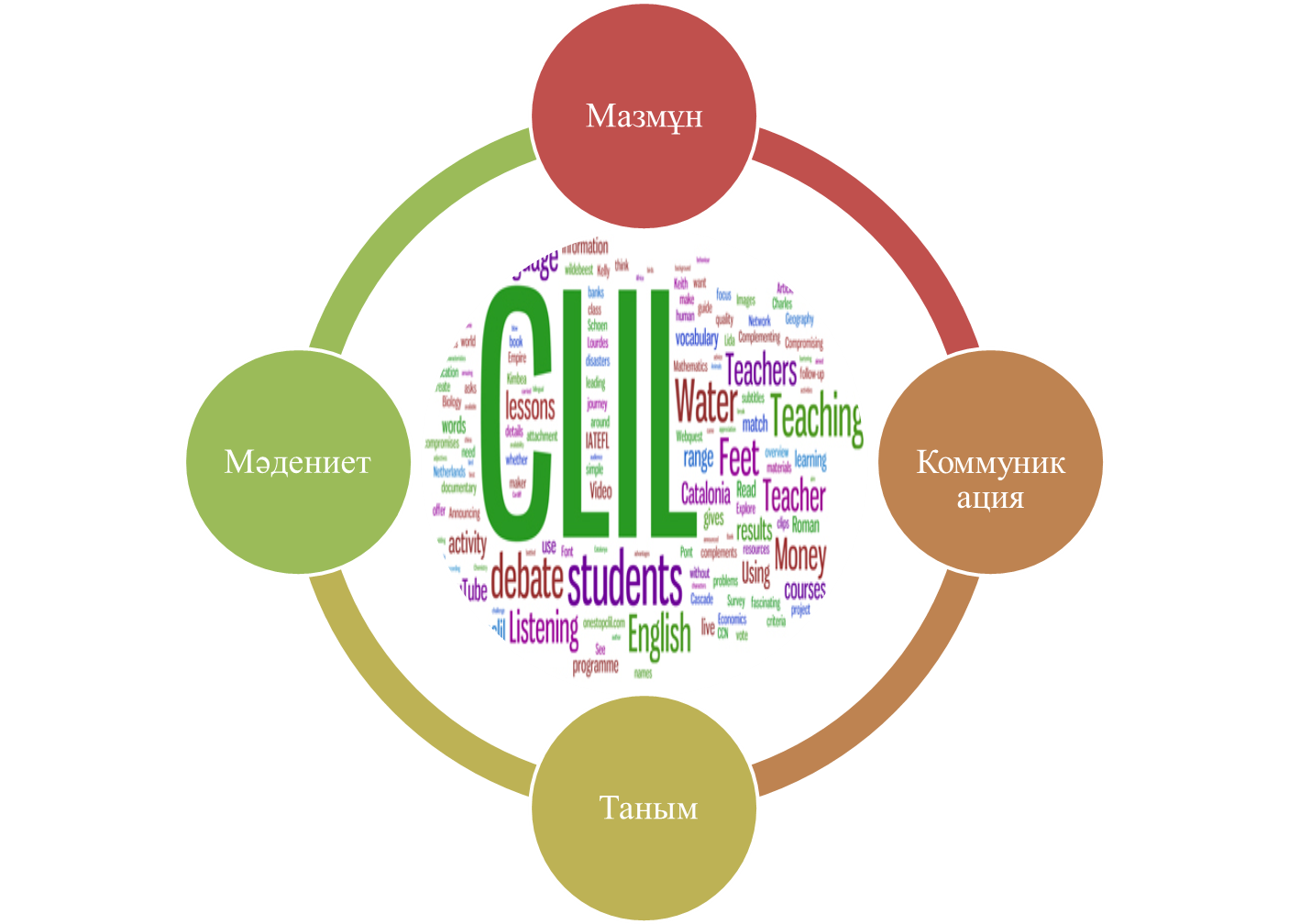 1-сурет. Пән мен тілді кіріктіріп оқытудың негізгі төрт қағидаты (4Cs)ПӘН МЕН ТІЛДІ КІРІКТІРІП ОҚЫТУ ӘДІСІНЕ НЕГІЗДЕЛГЕН САБАҚТЫ ЖОСПАРЛАУ	Сабақты жоспарлау кезінде «барлық мұғалімдер тіл мұғалімдері болып саналады» деген жаһандық ұстаным сақталуы қажет [10]. 	Пән мен тілді кіріктіріп оқыту сабағында уақыттың көп бөлігі мәтінмен жұмыс істеуге берілсе де, мүмкіндігінше тілдік дағдылардын барлық түрі қамтылуы керек. Оқу материалын таңдау кезінде оқушылардың жас ерекшеліктері мен тілдік дайындық деңгейлеріне сай, стилдері әр түрлі түпнұсқаға барабар мәтіндерді іріктеу қажет. Мәтіндер шағын бөліктерге бөлініп, суреттермен, схемалармен, карталармен қоса берілсе, оқушылар тез қабылдайды. 	Мәтіндер мәтінге дейінгі оқу (prereading) және мәтіннен кейінгі оқу (afterreading) тапсырмаларынан тұруы тиіс. Ол тапсырмалар тілдік дағдыларды ғана емес, сонымен қатар танымдық (когнитивтік) дағдыларды да қалыптастырады. Танымдық дағдыларды ойлаудың қарапайым (танып-білу, сәйкестендіру, түсіну) деңгейінен жоғары (талдау,жинақтау, зерттеу, бағалау) деңгейіне қарай қалыптастыру қажет екенін мұғалім есте сақтауы керек. Диаграммалар мен кестелері бар мәтіндер оқушылардың танып-білу кезеңіне сай келеді. Материалды мәтіннен кестеге енгізе отырып, оқушы мәліметтерді іріктеуді үйренеді және негізгі мәліметті қосалқы мәліметтерден бөліп қарастыру түсінігі қалыптасады.	Сондай-ақ сабақ барысында аудио және бейне материалдарды да қолдануға болады. Мұғалім сабақты жоспарлау кезінде материалдың бір бөлігін аудиомәтін түрінде бере алады, ал оқытудың зерттеу әдістерін қолдана отырып, материалды диалог пен әңгімелесу арқылы игеруге мүмкіндік бар. Сабақ барысында тыңдалымды жазылыммен байланыстыруға болады, мысалы, кестелер толтыру, схемалар сызу, көп нүктенің орнына сөздер жазу, т.б.	Пән мұғалімі сабақты жоспарлау кезінде пәндік әрі тілдік мақсаттарды анықтайды. Тілдік мақсаттарды анықтау кезінде пән мұғалімі тіл мұғалімінің көмегіне сүйене алады.Сабақты жоспарлау кезінде мұғалім мына сұрақтарға жауап іздеуі тиіс [11]:Сабақ барысында:баяу сөйлеу, сөздерді анық айту;сабақтың мақсаты мен күтілетін нәтижелерін нақты айтып кету; тілдерді үйрену үшін қолайлы білім ортасын құру;тілдің төрт дағдысын дамыту (оқылым, тыңдалым, жазылым, айтылым);қажет болған жағдайда, оқушыларға түсініксіз сөйлемдер мен сөз тіркестерін бірнеше рет қайталау;оқушылардың қабылдауына жеңіл лексиканы қолдану;тірек сөздермен жұмыс істеу;пәнді екінші немесе үшінші тілде оқудың бастапқы кезеңінде оқушыға бірінші тілде сөйлеуге мүмкіндік беріледі, бірақ мұғалім екінші/үшінші тілде жауап беруі тиіс;оқушыны сабақ барысында екінші/үшінші тілді пайдалануға ынталандыру;оқушылардың ынтасын арттыру үшін түрлі тәсілдерді пайдалану қажет.CLIL ӘДІСІН ҚОЛДАНУ БАРЫСЫНДА МҰҒАЛІМДЕР МЕН ОҚУШЫЛАР ҮШІН ҚАЖЕТТІ ЖАҒДАЙЛАР«ҚАЗАҚСТАН ТАРИХЫ» ПӘНІ БОЙЫНША САБАҚ ҮЛГІЛЕРІТақырып: Көне заманнан бүгінгі күнге дейін жеткен қандай наным-сенімдер бар?» Сынып: 7Сабақ мақсаты: Көне заманнан бүгінгі күнге дейін жеткен наным-сенімдерді білу, олардың қазақ халқының рухани мәдениетіндегі орны мен маңызын анықтау Тілдік мақсат: оқушылардың тілдік дағдыларын дамыту (оқылым, тыңдалым, жазылым, айтылым), оларды сабақ үстіндегі түрлі әрекеттерде қолдану Көне заманнан бүгінгі күнге дейін жеткен қандай наным-сенімдер бар?Көне зираттардан табылған заттар бағзы заманда түркілердің о дүниелік өмірге сенгендігін білдіреді. Олар отқа табынған. Қазақ халқы отқа қасиетті дүние ретінде табынған. Оған байланысты «отқа түкірмеу», «от жанған жерді баспау», «отты аттамау» сияқты әртүрлі тыйымдар бар. Отпен аластау сияқты көне нанымдар ел ішінде бүгінге дейін сақталған.Күлтегін жазуындағы мына бір жолдардан түркілердің аспан әлеміне, көкке сиынғандары анық байқалады. Онда: «Көкте түркі тәңірісі…, Тәңірі қуат берген соң…» делінген. «Тәңірі жарылқасын» деген батаның қазіргі уақыттың өзінде қолданылуы да осы сеніммен байланысты. Түркілер сондай-ақ Ұмай анаға табынған. Ұмай ана ұрпақтың өсіп-өнуіне көмектеседі, отбасына береке сыйлайды деп сенген. Түркілер қасқырға табынған. Қазақтарда қасқырға табынудың белгісі – оның қасқыр атын атамай, ит-құс деп атауы. Өздерін Көкбөрінің ұрпағымыз деп есептеген. Жас балаға, жақсы бәйге аттарына тіл-көз тимеу үшін қасқырдың тырнағын, тісін тағып қоятын болған.Ата-баба аруағын құрметтеу дәстүрі сақтар заманынан осы күнге дейін жалғасып келеді. Қазіргі күндері де қайтыс болған аса құрметті адамға ас беру салты бар. Артында қалған балалары қайтыс болған адамның аруағын риза етуді міндет деп санайды. І. Ой салу мен пікір алмасуӨзіңмен бірге отырған жұптасыңнан ата-бабаларымыздың бұрынғы наным-сенімдері туралы не білетінін сұра.ІІ. Келесі сөздерді мәтіндегі бос орындарға сәйкесінше қойып шықКөне зираттардан табылған 1)_____ түркілердің о дүниелік өмірге 2)______білдіреді. Олар 3)_______ табынған. Қазақ халқында отқа 4)_______ дүние ретінде табынады. Оған байланысты «отқа 5) _____», «от жанған жерді баспау», «отты 6) ______ » сияқты әр түрлі 7) _______бар. Отпен 8)_____ сияқты ескі 9)______ел ішінде бүгінге дейін 10)________.III. Мәтін бойынша екі сұрақ құрастыр. Жұптасыңмен сұрақ алмасып, оларға жауап берIV. Берілген сөздердің мағынасын сәйкестендірV. Сөйлемдерді тиісті орнына қойаластау ескі отпен ел бүгінге дейін сияқты сақталған ішінде нанымдар.деген батаның уақыттың болуы да қазіргі «Тәңірі жарылқасын» байланысты өзінде де осы сеніммен.жақсы аттарға тіл-көз үшін қасқырдың балаға, тимеу тырнақ, бәйге тіс тағып болған қоятын. қазіргі қайтыс аса адамға ас бар болған күндері құрметті салты беру.VI. Ақиқат немесе жалған ба? Астын сызVII. Тыңдалым. Мәтінді тыңдап, келесі сұрақтарға жауап берТүркілердің отқа табынғанын неден көре аламыз?Күлтегін жазуындағы қандай жолдардан түркілердің аспан әлеміне, көкке сиынғандары анық байқалады?Қазақтардың Көкбөріге табынғанын неден көре аламыз?VIII. Мәтінде кездесетін түсініксіз сөздерді жазып алып, сөздіктен мағынасын тапIX. Жазылым. Суретте бейнеленгенді жазбаша сипатта (2-3 сөйлем)________________________________________________________________________________________________________________________________________________________________________________________________________________________________________________________________________________________________________________________________________________________________________________________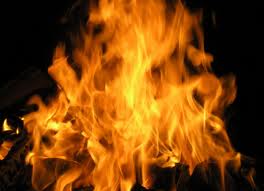 ________________________________________________________________________________________________________________________________________________________________________________________________________________________________________________________________________________________________________________________________________________________________________________________________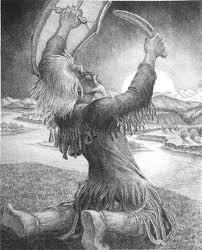 ________________________________________________________________________________________________________________________________________________________________________________________________________________________________________________________________________________________________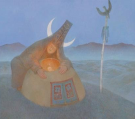 ________________________________________________________________________________________________Тақырып: «Қазақ хандығының құрылуына қандай саяси оқиғалар себеп болды?» Сынып: 7Сабақ мақсаты: Қазақ хандығының құрылуының алғышарттары мен себептерін анықтау, саяси оқиғалар арасындағы байлыныстар мен реттілікті талдауТілдік мақсат: сөздердің мағынасын табу, меңгеру, түсіндіру дағдыларын қалыптастыру, мәтінмен жұмыс істеу арқылы тарихи тілді муңгеруҚазақ хандығының құрылуына қандай саяси оқиғалар себеп болды?Қазақстан жерінде болған Ақ Орда, Әбілқайыр хандығы, Моғолстан және Ноғай Ордасы мемлекеттерінің әлеуметтік-экономикалық және этностық жағдайлары, олардың саяси дағдарысқа ұшырауы қазақ хандығы құрылуының тарихи алғышарттарын қалыптастырды. XV ғасырдың ортасында  Әбілқайыр хандығы саяси дағдарысқа ұшырады. Тарихшы М.Х. Дулати өзінің «Тарих-и-Рашиди» атты еңбегінде 1465-1466 жж. аралығында осы хандықтан Жәнібек пен Керейдің бөлініп кеткендігін айтады. Көшудің басты себебі – Әбілқайыр хан 1457 ж. қалмақ ханы Үз-Темір тайшыдан жеңіліп қалғаннан кейін өзін қолдамаған сұлтандарды жазалай бастауы. Бұған қарсы болған Жәнібек пен Керей сұлтандар өз ру-тайпаларын ертіп, Жетісуға қарай бет алады. Алайда бұл тек сылтау ғана еді. Бөлініп кетудің негізі әлдеқайда тереңде жатты. Біріншіден, ол хандықтың ішіндегі әлеуметтік-экономикалық қайшылықтың күшеюінен болған. Екіншіден, көштің Жетісуға қарай бағыт алуындағы түпкі себеп - бұл аймақтағы қазақ тайпалары мен көшіп келуші қазақ тайпаларының арасында ерте кезден-ақ этностық байланыстың басым болуы. Сондықтан да қазақ тайпаларының бір аймаққа шоғырлануы олардың қазақ халқы болып қалыптасуына және жеке хандық құруына мүмкіндік берді. Көш Жетісудың батысындағы Қозыбасы мен Шу деген жерге келіп қоныстанады. Олардың саны 200 мың адамға жеткен. Қоныс аударып келгендер 1465-1466 жж. жасы үлкен Керейді ақ киізге отырғызып хан сайлап, қазақ хандығын құрды. І. Мәтін бойынша жаңа немесе күрделі сөздермен жұмысСөздерді/түсініктерді/терминдерді қалай есте сақтауға болады?Мәтінде кездесетін күрделі/жаңа сөздерді теріп, жеке карточкаларға жазыңыз. Карточкаға дайын түрдегі сөзді жазу шарт емес, сөз тіркестерін екіге бөліп, қиып, оқушыларға ұсынуға болады. Оқушылар сынып ішінде жүріп, өздерінің сөздерін/тіркестерін бір-бірінен сұрап, жинақтайды. Барлық оқушылар өздерінің тіркестерін тауып алғаннан кейін, шеңберге тұрады. Шеңбер құрған сәтінде тіркестердің дұрыс ретте тұруын қадағалауы тиіс. Әр немесе бірнеше оқушы (сөздің/тіркестің қанша сөзден тұратынына байланысты) өз сөздерін/терминдерін/тіркесінің мағынасын түсіндіреді. Басқалары бұл сәтте мұқият тыңдап тұрады. Тапсырманың соңғы кезеңінде оқушылардың өз карточкаларын жауып тастап, кез келген оқушыдан шеңберде түсіндірілген сөздерді айтып шығуын сұраңыз. ІІ. Ақиқат немесе жалған ба?Оқушыларға жасыл және қызыл түсті карточкаларды таратып беріңіз. Интерактивті тақтада мәтінге қатысты алдын ала дайындаған тұжырымдарды шығарып көрсетіңіз. Егер тұжырым ақиқат болса, оқушылар жасыл карточканы көрсетеді, ал жалған болса – қызыл. Бұл тапсырманы сабақтың басында «миға шабуыл» ретінде немесе соңында алған білімдерін тексеру үшін қолдануға болады. Тұжырымдар оқушыны ойлануға ынталандыруы тиіс. Әбілқайыр хандығының саяси дағдарысқа ұшырауы маңызды тарихи оқиғалардың орын алуына септігін тигізді. Әбілқайыр хан қазақ сұлтандарын ерекше құрметтеді.Қазақ тайпаларының бір аймаққа шоғырлануы олардың қазақ халқы болып қалыптасуына және жеке хандық құруына мүмкіндік берді. Қалмақ ханы Үз-Темір тайшыдан жеңіліп қалғаннан кейін, Әбілқайыр ханның өзін қолдамаған сұлтандарды жазалай бастауы, Керей мен Жәнібектің одан бөлініп көшіп кетуінің себебі болды.Әбілқайыр хандығы ішіндегі әлеуметтік-экономикалық қайшылық күшеюі себебінен қазақ сұлтандары бөлініп кетті. Керей мен Жәнібек жаңа жерлерді басып алғысы келді.Көш саны 200 мың адамға жетті.III. Толық сөйлемді тапӘр топқа ұзын сөйлемнің бөліктерін беріңіз. Оқушылардың міндеті – топ болып біртұтас сөйлемді құру. Тапсырма оқушылардың грамматикалық дағдыларын тексеруге мүмкіндік береді. Тұтас сөйлем: Қазақстан жерінде өмір сүрген Ақ Орда, Әбілқайыр хандығы, Моғолстан және Ноғай Ордасы мемлекеттерінің әлеуметтік-экономикалық және этностық жағдайлары, олардың саяси дағдарысқа ұшырауы қазақ хандығы құрылуының тарихи алғышарттарын қалыптастырды.* тұтас сөйлем оқушыларға белгісіз болуы қажетКарточкалар қиылуы қажет:IV. Сөйлемдер құрастыруОқушылар Хандық сөзі бар 5 сөйлем құрастыруы тиіс.Хандық, Әбілқайыр құрған XV ғ. орта кезінде саяси дағдарысқа ұшырады.  Хандық, ...Хандық, ...Хандық, ...Хандық, ...Сөйлемдер грамматикалық және мағына жағынан дұрыс болмауы мүмкін, бірақ оқушылар жақсы сөйлем жазуға ынталанады. Бұнда оқушының қаншалықты сөйлем құрастыра алуы, сөздік қоры, сабақ тақырыбын түсінуі айқындалады. Тапсырма жазылым дағдыларын дамытады.V. Сөйлем құрастыруКелесі көмекші сөздерді қолдана отырып, тақырып аясында сөйлемдер құрастыру:Егер мен ... болсам...Жәнібек пен Керей...Мәтіннен келесі қорытынды шығарамын: ....VI. Жағажай добын пайдалануБұл әдісті оқушылардың білімін тексеру мақсатында қолдануға болады.Допқа әртүрлі сұрақтар жазылады. Оқушылар шеңбер құрып, допты бір-біріне лақтырады. Допты ұстап алған оқушы сол қолының бас бармағы тиген сұрақты оқып, жауап қайтарады. Сұрақтар тарихи тұлға, тарихи дата, тарихи оқиғаға байланысты құрылуы мүмкін.VII. «Жаялық» немесе «Пирамидалық талқылау» әдісін қолдануСыныпты алдын ала бірнеше топқа бөліңіз. Топ мүшелерінің саны 4-5 болуы тиіс. Әр топқа флипчарт қағазын таратып, қағаздың ішіне кіші төртбұрышты салғызыңыз. Содан соң егер топта 4 адам болса, қағаз шетін төрт бөлікке бөліңіз.Бұл тапсырмада екі сұраққа жауап беру көзделеді.Бірінші сұрақ екінші сұрақтың негізін құруы тиіс, ал екінші сұрақ оқушыларды тереңірек ойлануға ынталандыруы тиіс. Суретке сай топ мүшелері өз бөліктеріне сұрақтар жазады. Содан оқушылар қағазды бұру арқылы бір-бірінің жауаптарымен танысады. Енді топ болып талқылап, екінші сұраққа жауап береді. Қағаздың ішіндегі кіші төртбұрышқа екінші сұрақтың жауабы жазылады, ал жан-жағына бірінші сұраққа қатысты әр оқушының жауабы белгіленеді. Бұл тапсырма оқушылардың сөйлеу дағдысын дамытады.Қазақ хандығының құрылуына қандай саяси оқиғалар себеп болды?Қазақ хандығының құрылуы одан арғы тарихи оқиға/үдерістерге қаншалықты әсерін тигізді немесе Қазақ хандығының құрылуы қазақ халқының тағдырына қалай әсер етті?VIII. Сұрақтары бар карточкалармен жұмыс	Берілген тақырып аясында әр топқа сұрақтары жазылған карточкаларды таратып беріңіз. Сұрақтар тарихи ойлау дағдыларын дамытатын, ойландыратын болуы қажет. Карточкалардың бетін ашпай, оқушыларды кезекпен бір-бірден тартып алуын сұраңыз. Сұраққа жауап берген кезде топ мүшелерінің көрсетуі, бірге талқылауын құптаңыз. Бұл тапсырманы сабақ соңында өткізу ұтымды болады.IX. Жылжыма сурет	Әр топқа А4 форматындағы қағаз және түрлі-түсті қарандаштар беріледі. Мұғалім қолындағы суретін жасырып тұрады. Тақырыпқа сай келесі суреттерді немесе картаны қолдануға болады: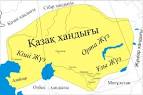 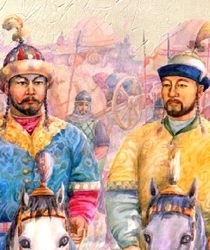 	Тапсырма шарты: Топтардан бір-бір оқушы 20 секунд уақыт ішінде мұғалімге жақындап, суретті мұқият көріп, есте сақтауға тырысады. Содан соң өз топтарына оралып, топ мүшелеріне көрген суретін барынша сипаттауға тырысады, олар түсінгендері бойынша суретті салады. Суретті көрген оқушыға оны салуға рұқсат берілмейді. Осылайша әр топ мүшесі 20 секунд ішінде суретті көріп, топ болып суретті көшіруге тырысады. Бұл тапсырма оқушылардың сөйлеу дағдыларын дамытуға жақсы әсерін тигізеді.X. Суретте бейнеленгенді жазбаша сипатта (2-3 сөйлем)___________________________________________________________________________________________________________________________________________________________________________________________________________________________________________________________________________________________________________________________________________________________________________________________________________________________________________________________________________________________________________________________________________________________________________________________________________________________________________________________________________________________________________________________________________________________________________________________________________________________________________________________________________________________________________________________________________________________________________________________________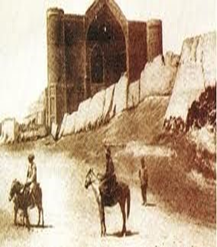 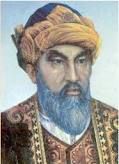 XI. Тыңдалған бейнематериалға сай келесі сұрақтарға жауап берҚазақ елі. Қазақстан тарихы. 1-серияhttp://www.youtube.com/watch?v=Jkuzz_U8D-EЕсте қалған екі нәрсені жаз.Бейнематериалдың негізгі идеясы не туралы?Қазақ хандығы құрылуының тарихи маңызы қандай болды?Бейнематериалға қатысты туындаған екі сұрақты жаз.Тағы не білгілерің келеді?XII. Тарихи тұлғаға хат жазуТақырыпқа сай оқушылар бір тарихи кейіпкерді таңдап, оған хат жазады. Хаттың мазмұны әртүрлі болуы мүмкін. Ханға арналған сұрақтар, алғыс білдіру, кеңес беру, бүгінгі өмірді сипаттау.Тақырып: «XIX ғ. басындағы дәстүрлі билік жүйесінің құлдырау себебі неде болды?» Сынып: 8Сабақ мақсаты: XIX ғ. басындағы дәстүрлі билік жүйесінің құлдырау себебін анықтау, оның салдарына баға беру  Тілдік мақсат: сабақ барысында пән мазмұнының ұғымдарын қолдануға қажетті жұмыс тілін қалыптастыру (сұрақты дұрыс қоя білу, жағдайды талдау және ой-талқы жүргізу)XIX ғ. басындағы дәстүрлі билік жүйесінің құлдырау себебі неде болды?1781 жылы Абылай хан қайтыс болғаннан кейін хандық билік оның үлкен ұлы Уәлиге көшті. Оған наразы болған бір топ қазақтар ІІ Екатеринаға арыз жазып, орнынан алуды талап еткен. Бұл жағдайды пайдаланған патша өкіметі Бөкей сұлтанды хан сайлайды. Алайда 1817 жылы хан қайтыс болғаннан кейін патша өкіметі хандық өкіметті жоюға тырысты. Орта жүзде хандық өкіметті жою ісі Сібірдің генерал-губернаторы М.М. Сперанскийге тапсырылды. Ол 1822 жылы «Сібір қырғыздары туралы» Жарғы шығарады. 1822 жылы Жарғы бойынша Сібір екіге: Шығыс және Батыс блып бөлінеді. Батыс бөліміне Тобыл, Томск және Омбы облыстары кіреді. Омбы облысына Орта жүз бен Ұлы жүздің біраз жерлері енеді. Ол «Сібір қырғыздарының (қазақтарының) облысы» деп аталады. Жарғы бойынша, «Сібір қырғыздарының (қазақтарының) облысы» сыртқы және ішкі округтерге (дуан) бөлінеді. Бір округте 15-20 болыс, бір болыста 10-12 ауыл болған. Бір ауылға 50-70 үй кірген. Ауылды – ауыл старшыны, болысты – сұлтан, округті аға сұлтан басқарды. Алайда болыстарды құрған кезде көптеген қиындықтар туды. Оның себебі, рулық бөлімдердегі ортақ жер, мал, т.б. шаруашылықтарды бөлу мәселесі қиын болатын. Округтер Омбы облыстық басқармасына бағындырылды. Округтерді округтік приказдар басқарып, оның құрамына аға сұлтан, 2 ресейлік тағайындалатын заседательдер және 2 сайланып қойылатын құрметті қазақтар енгізілді. Жарғы билер сотына шек қойды. Бұл патша өкіметінің қазақтарға бақылауды күшейткенін көрсетеді. Сот істері үш түрге бөлінді: 1. Қылмыстық істер; 2. Даулы істер; 3. Басқару жөнінде түскен шағымдар жөніндегі істер.Қылмыстық істерге мемлекетке опасыздық, кісі өлтіру, тонаушылық, барымта, өкімет орындарына бағынбау жатты. Құқық тәртібін бұзудың басқа түрлері, оның ішінде мал ұрлау даулы істер деп саналды. Қылмыстық істер империяның жалпы заңдары негізінде округтік приказдарда қаралды. Топтастыру	Сабақ басында жаңа сабаққа бағыт беру үшін тақтаға тақырыпқа сай бірнеше сөзді жазып қойыңыз.	Мысалы, Хандық   билік    реформа    жарғы    сот   патша    өкіметі   округ  қылмыстық істер	Бұл сөздер негізінде оқушылар сабақта қарастырылатын тақырыпты болжауы тиіс. Сондай-ақ, оқушылар бұл сөздерге қатысты өздері қосымша сөздер қоса алады. Содан оқушылардан кезекпен бір сөзді таңдап, оның мағынасын анықтауын сұраңыз. Бұл оқушы сөздің мағынасын анықтағаннан кейін, бүкіл сыныпқа дауыстап оқиды, ал басқалары оны жазып алады. Жаңа сөздерді есте сақтаудың жақсы әдісі. Онымен қоса тыңдалым әрі жазылым дағдыларын дамытады.  Жарыс: Жылдам немесе Жүйрік	Бұл тапсырманы да сабақ басында ұйымдастыруға болады. Тақтаға сабақ тақырыбын шығарып, оқушыларды жұптарға бөліңіз. Жұптардың міндеті – тақырыпқа сай кездесуі мүмкін 10 етістікті немесе 10 зат есімді жазып, бір-бірімен жарысу. Сұрақтар құрастыру	Тақтаға сабақ тақырыбын жазыңыз. Оқушыларға тақырыпқа қатысты 10 сұрақ жазуға тапсырма беріңіз. Оның соңғы төртеуі Кім, Не, Қалай және Неліктен деген сөздерден басталуы тиіс.Білемін Білгім келеді Білдім жаттығуы«Оқу атысы» жаттығуы	Бірінші шеңберге сабақтың тақырыбы жазылады. Екінші шеңберге оқушылар «миға шабуыл» өткізу арқылы тақырыптың не туралы екенін, ал үшінші шеңберге қандай тарихи тұлғалармен байланысты болатынын болжайды. Мәтінге ат қойОрта жүзде хандық өкіметті жою ісі Сібірдің генерал-губернаторы М.М. Сперанскийге тапсырылды. Ол 1822 жылы «Сібір қырғыздары туралы» Жарғы шығарады. 1822 жылы Жарғы бойынша Сібір екіге: Шығыс және Батыс болып бөлінеді. Батыс бөліміне Тобыл, Томск және Омбы облыстары кіреді. Омбы облысына Орта жүз бен Ұлы жүздің біраз жерлері енеді. Ол «Сібір қырғыздарының (қазақтарының) облысы» деп аталады. Жарғы бойынша, «Сібір қырғыздарының (қазақтарының) облысы» сыртқы және ішкі округтерге (дуан) бөлінеді. Бір округте 15-20 болыс, бір болыста 10-12 ауыл болған. Бір ауылға 50-70 үй кірген. Ауылды – ауыл старшыны, болысты – сұлтан, округті аға сұлтандар басқарды. Алайда болыстарды құрған кезде көптеген қиындықтар туды. Оның себебі, рулық бөлімдердегі ортақ жер, мал, т.б. шаруашылықтарды бөлу мәселесі қиын болатын. Мәтіннің бос орнына қалып қойған сөздерді жазЖарғы … сотына шек қойды. Бұл патша өкіметінің қазақтарға бақылауды … көрсетеді. Сот істері … түрге бөлінді: 1. … істер; 2. Даулы …; 3. Басқару жөнінде түскен … жөніндегі істер.Жарғы бойынша, «Сібір қырғыздарының (қазақтарының) облысы» сыртқы және ішкі ... (дуан) бөлінеді. Бір округте 15-20 ... , бір болыста  ... ауыл болған. Бір ауылға 50-70 ... кірген. Проблемалық оқыту әдісін қолдануБерілген мәтінді екі бөлікке бөліңіз: Хандық билікті жоюдың себеп-салдары және патша өкіметі реформасының ерекшеліктері көрсетілген мәтіндер.Тапсырманың тілдік мақсаттары:қажетті мәліметті алу үшін мәтінге талдау жүргізеді;хандық билікті жоюдың себеп-салдары мен патша өкіметі реформасының ерекшеліктеріне қатысты сөздерді/сөз тіркестерді түсінеді.Суреттерді пайдалана отырып, сұрақтар қою. Сын тұрғысынан ойлау мен сөйлеу дағдыларын дамытадыНе? Қайда? Қашан?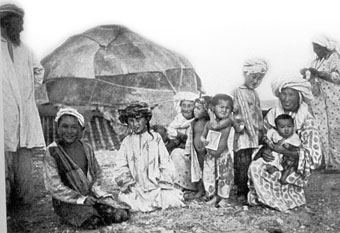 Бұл суреттер қайдан алынды?Бұл суреттер қашан салынуы/түсірілуі мүмкін?Суреттерге қатысты екі сұрақ жазыңыз.Суреттерге атау қойыңыз.Кім?Суреттерде кімдерді көріп тұрсыңдар?Суреттердегі адамдар не істеп отыр?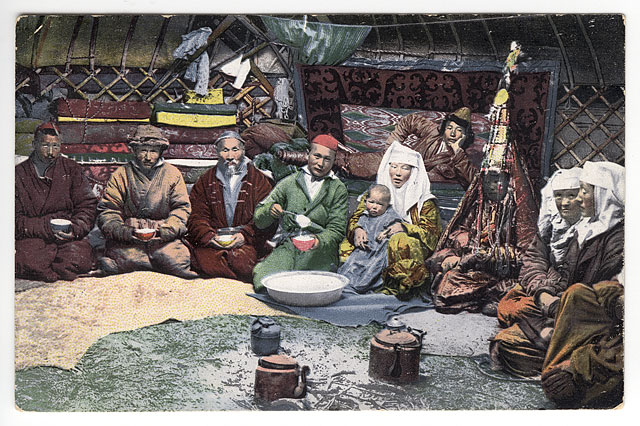 Олардың киімі қандай? Кімдерге ұқсас болуы мүмкін?Суреттердегі адамдардың арасында қандай байланыс бар?Суреттерді түсірген адам кім болуы мүмкін?Неге?Суретші нені/қандай оқиғаны суреттегісі келді?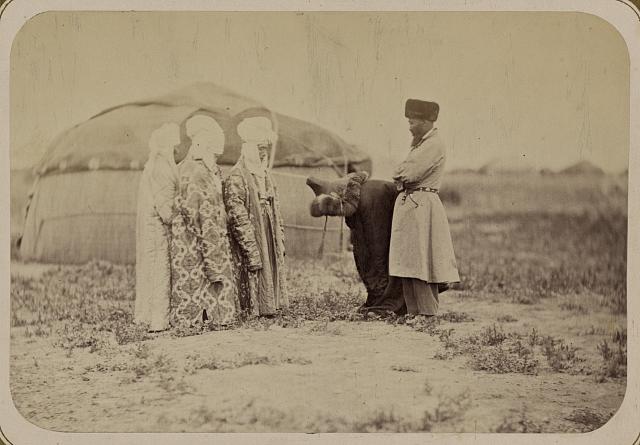 Терең мағыналы сұрақтарЕгер де бұл суреттер белгілі бір кітап үшін арнайы салынса, кітаптың атауы қандай болуы мүмкін еді?Егер де бұл суреттер ән/музыка үшін арнайы салынса, оның атауы қандай болар еді?Егер мақала үшін салынса, оның атауы қандай болмақ?Суреттер бізге қандай хабарды жеткізеді деп ойлайсыңдар?Интервью. Сөйлеу дағдыларын дамытадыОқушылар интервьюдің жобасын жасайды, интервью алады. Оқушылар интервьюді өздерінің ата-әжесінен, қарт адамдардан, мұғалімдерден, өздерінің сыныптастарынан немесе «тарихи тұлғадан» алуы мүмкін.Сұрақтар жазылған карточкаларБұл әдіс оқушыларға жаңа сөздерді түсінуге әрі есте сақтауға көмектеседі. Екі түсті карточкаға сөз бен оған қатысты тіркесті жазыңыз. Оқушылардың міндеті – карточка жұптарын сәйкесінше табу.ВведениеМетод предметно-языкового интегрированного обучения (CLIL) рекомендован Европейской комиссией в плане действий для развития полиязычного образования в Европе на 2004-2006 гг.. Данный метод призван отвечать требованиям быстро меняющегося мира в эпоху глобализации, в которой знание языков и предметных областей на других языках является одним из признаков конкурентоспособности выпускников школ [1].Метод CLIL был введён исследователем в области многоязычного образования Дэвидом Маршем в 1994 г. в процессе работы по координации исследований о состоянии языкового образования в Европе [2].Международные эксперты определяют метод CLIL следующим образом:• «метод, который рассматривает язык в качестве инструмента подготовки к межкультурному пониманию, международному мышлению и улучшения образования в целом» [3];• «метод, нацеленный на изучение предмета и изучение языка через предмет» [4];• «изучение предметов посредством второго или третьего языка и совершенствование владения языками через изучение предметных областей, т.е. достижение предметных и языковых целей одновременно» [5].Назарбаев Интеллектуальные школы реализуют трехъязычное образование согласно образовательной модели, предусматривающей не только преподавание трех языков, но и предметных областей на трех языках. В связи с чем, преподаватели все шире используют метод CLIL, особенно при обучении предметам на втором и третьем языках. К примеру, в Интеллектуальных школах предметы «История Казахстана», «География», «Основы права», «Казахстан в современном мире» преподаются на казахском языке, предметы «Информатика», «Всемирная История» ведутся на русском языке независимо от языка обучения. В старшей школе, предметы естественно-математического цикла и новый предмет «Глобальные перспективы и проектная работа» преподаются на английском языке. ПРИНЦИПЫ МЕТОДА ПРЕДМЕТНО-ЯЗЫКОВОГО ИНТЕГРИРОВАННОГО ОБУЧЕНИЯ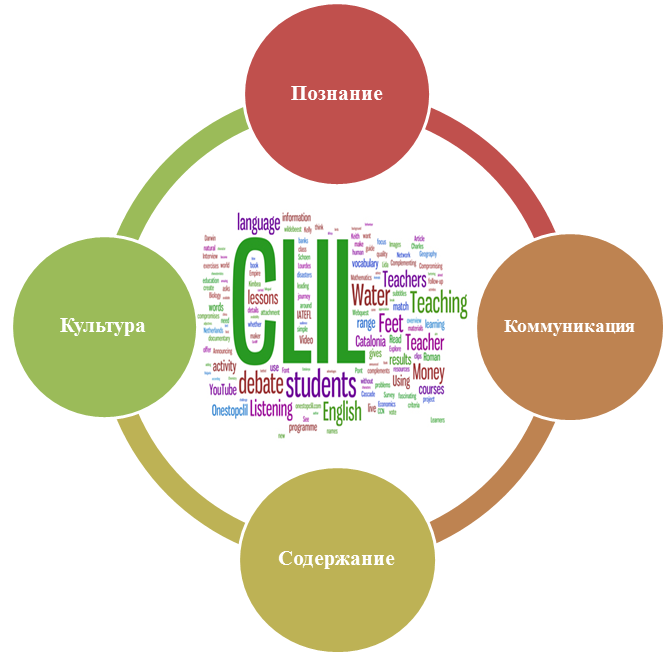 Рисунок 1 – Четыре основных принципа метода предметно-языкового интегрированного обучения (4Cs)ПЛАНИРОВАНИЕ УРОКА С ИСПОЛЬЗОВАНИЕМ МЕТОДА ПРЕДМЕТНО-ЯЗЫКОВОГО ИНТЕГРИРОВАННОГО ОБУЧЕНИЯ	При планировании урока учителям необходимо придерживаться глобального утверждения «все учителя также являются учителями, обучающими языку» [10]. 	На предметно-языковом интегрированном уроке должны, по возможности, присутствовать все виды речевой деятельности, хотя одним из ключевых приемов предметно-языкового интегрированного обучения является работа с текстом. При подборе учебного материала, необходимо подбирать разнообразные по стилю аутентичные тексты, которые отвечают возрастным особенностям и уровню языковой подготовленности учащихся. Тексты воспринимаются лучше, если они разбиты на небольшие части и сопровождаются иллюстрациями, схемами, картами и т.д.	Тексты должны содержать предтекстовые (prereading) и послетекстовые (afterreading) задания. Эти задания должны формировать не только языковые, речевые, но и когнитивные навыки. В отношении последних важно помнить, что когнитивные навыки необходимо (распознавание, идентификация, понимание) формировать по наращиванию от простых мыслительных операций к сложным формам мышления (анализ, синтез, оценка). Тексты, содержащие диаграммы или таблицы, идеально подходят для стадии распознавания. Занесение материала из текста в таблицу помогает ученику классифицировать информацию и отделять главное от второстепенного.	Можно на уроках также использовать аудио и видео материалы.Учитель может спланировать урок так, что часть материала может быть представлена в виде аудиотекста, а используя поисковые методы обучения, возможно прийти к пониманию материала через диалог и беседу. Аудирование также можно сочетать с письменными заданиями (заполнение таблиц, построение схем, восстановление пропусков).	При планировании урока учитель-предметник должен формулировать как учебные, так и языковые цели урока. При постановке языковых целей учитель-предметник может обращаться за помощью к учителю языковых дисциплин. Такое сотрудничество учителей способствует созданию благоприятной образовательной среды в классе.При планировании урока учителю можно опираться на следующие вопросы [11]:При проведении урока необходимо:говорить медленно, произносить отчётливо;четко оговаривать цели и ожидаемые результаты урока;создавать благоприятную образовательную среду для изучения языков;развивать четыре вида речевой деятельности (чтение, слушание, письмо, говорение);повторять непонятные для учащихся предложения и фразы несколько раз, если возникает необходимость;использовать лексику, доступную для восприятия учащимися;проводить работу с ключевыми словами;на начальном этапе изучения предмета на втором/третьем языках учащиеся могут использовать первый язык, но учителю необходимо отвечать только на втором/третьем языке; поощрять учеников за использование на уроке второго/третьего языков;использовать разные виды деятельности для повышения мотивации учащихся.УСЛОВИЯ, НЕОБХОДИМЫЕ ДЛЯ УЧИТЕЛЕЙ И УЧАЩИХСЯ, ПРИ ИСПОЛЬЗОВАНИИ МЕТОДА CLIL4. ПРИМЕРЫ УРОКОВ ПО ПРЕДМЕТУ «ВСЕМИРНАЯ ИСТОРИЯ»Тема: «Почему Черный мор распространялся так быстро?»Класс: 7Цель урока: раскрыть причины рапространения «Черного мора» и его влияние на ход социально-исторических процессов в Европе в период позднего Средневековья, определить его краткосрочные, среднесрочные и долгосрочные последствия Языковая цель: формирование навыков работы с текстовой информацией в различных форматах речевой деятельности (чтение, говорение аудирование, письмо)«Черный мор»В XIV веке влажный малый климатический оптимум VIII-XIII веков сменился резким похолоданием. Особенно резким было изменение климата в Евразии. «Черному мору» предшествовали многочисленные катаклизмы. Документы и хроники того времени донесли сведения о губительной засухе и последовавшем голоде в Центральном Китае, нашествии саранчи в провинции Хэнань, а затем ураганах и проливных дождях, накрывших в 1333 году Ханбалык (ныне Пекин). Все это, по мнению ученых, привело к широкомасштабной миграции мелких грызунов ближе к местам обитания людей, а также к их большой скученности, что в итоге и стало причиной распространения эпидемии. Климат Европы стал не только холодным, но и неустойчивым; периоды повышенной влажности чередовались с засухой, сократился вегетативный период растений. Если 1300-1309 годы в Европе были теплыми и чрезмерно засушливыми, то в 1312-1322-е годы погода стала холодной и влажной, ливневые дожди, начиная с 1314 года, на корню губили урожай, что привело к великому голоду 1315-1317 годов.Недостаток продовольствия в Европе ощущался вплоть до 1325 года. Постоянное недоедание, приводившее к общему ослаблению иммунной системы людей, с неизбежностью вылилось в эпидемии. В Европе свирепствовала натуральная оспа, вновь проявившаяся в конце XII века после долгого отсутствия. Она достигла пика распространения незадолго до появления чумы. В тот период эпидемии оспы охватили Ломбардию, Голландию, Францию и Германию. К оспе прибавилась проказа, распространение которой приняло столь катастрофический размах, что церковь вынуждена была выделять для заболевших специальные убежища, получившие итальянское название лепрозории. Все это, помимо высокой смертности, привело к общему снижению иммунитета выжившего населения, которое в скором времени стало жертвой чумы.Распространению чумы способствовали и бедствия, принесенные войной. Во Франции бушевала война, позднее названная Столетней. В Италии продолжали враждовать между собой гвельфы и гибеллины. В Испании шли внутренние конфликты и гражданские войны. Над частью Восточной Европы было установлено монголо-татарское иго. Бродяжничество, нищета и большое число беженцев из разрушенных войной областей, передвижение огромных армий и оживленная торговля считаются исследователями немаловажными факторами, способствовавшими быстрому распространению пандемии.Еще одной причиной распространения эпидемии является достаточно высокая плотность населения. В сжатых со всех сторон крепостными стенами городах, за которыми во время осад укрывалось также и население предместий, плотность населения была намного больше минимума, необходимого для сдерживания эпидемии. Скученность людей, вынужденных часто ютиться в одной комнате или, в лучшем случае, в одном доме, при полном их невежестве в отношении правил профилактики заболеваний, также выступила существенным фактором развития пандемии.Что касается личной гигиены, то, по представлениям тех времен, забота о теле считалась греховной, а чрезмерно частое мытье и связанное с ним созерцание собственного тела - вводящим в искушение. «Здоровым телесно и, в особенности, молодым по возрасту следует мыться как можно реже», - предупреждал об опасности Святой Бенедикт. Святая Агнесса приняла этот совет столь близко к сердцу, что за время своей сознательной жизни не мылась ни единого раза.Санитарное состояние городов, по нынешним меркам, было ужасающим. Узкие улицы были захламлены мусором, который выбрасывали на мостовую прямо из домов. Когда он начинал мешать движению, король или местный сеньор приказывал его убрать, чистота поддерживалась несколько дней, после чего все начиналось снова. Помои выливались зачастую прямо из окон в прорытую вдоль улицы канаву, причем местные законы некоторых городов специально обязывали хозяев трижды предупреждать об этом прохожих криком «Поберегись!». В ту же канаву стекала кровь из боен, и все это затем оказывалось в ближайшей реке, из которой брали воду для питья и приготовления пищи.Активизация предыдущих знаний учащихся Учащимся необходимо обменяться информацией по изучаемой теме. Учащиеся ходят по классу и обмениваются информацией о «Черном море» сначала в парах, затем в группах.Мозговой штурмУчащиеся читают текст и называют основные причины возникновения «Черного мора», обсуждают в парах, а затем заполняют следующую таблицу.Слова-ассоциацииУчащиеся пишут все слова, которые они ассоциируют со словом «черный мор», обсуждают эти слова в парах, затем в группах, после чего вместе распределяют слова по категориям.Объясните значение словУчащиеся бросают друг другу мяч, на котором написаны нижеперечисленные слова. Они объясняют значение слова, на которое попадет правый указательный палец:Расположите слова в правильном порядке Учащимся раздается карточка с предложениями, которые они должны расставить в правильном порядке. Сначала выполняют данное задание самостоятельно, а затем обсуждают в парах.Работа с «ковриком»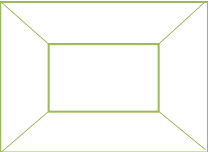 Учащиеся распределяются в команды по четыре человека. В центре парты учитель кладет бумагу формата А3 или А2.Первый этап: Посередине «коврика» учитель пишет проблемный вопрос для обсуждения. Каждый из четырех учащихся пишет свое мнение на своем собственном пространстве (внешние секторы). Второй этап:Учащиеся крутят «коврик» по часовой стрелке и читают мнения других членов команды.Третий этап:Учащиеся в центре «коврика» пишут основные идеи (пять/шесть).VII. Прочитайте текст и определите - это истина или ложь (И/Л)?АудированиеУчащиеся работая в парах читают текст друг другу, затем сверяют ответы:Ученик А 	Недостаток продовольствия в Европе ощущался вплоть до 1325 года. Постоянное ________, приводившее к общему ослаблению ________системы, с неизбежностью вылилось в ________, в Европе свирепствовала ________ оспа, «проснувшаяся» в конце XII века после долгого отсутствия, достигла пика ________ незадолго до пришествия чумы. В тот период оспенные эпидемии охватили ________, Голландию, Францию и Германию. К оспе прибавилась ________, распространение которой приняло столь катастрофический размах, что церковь вынуждена была выделять для заболевших специальные ________, получившие итальянское название ________. Все это, помимо высокой ________, привело к общему снижению иммунитета выжившего населения, которое в скором времени стало ________чумы.Распространению чумы поспособствовали ________ бедствия. Во Франции бушевала война, позднее названная ________. В Италии продолжали враждовать между собой ________ и гибеллины, в Испании шли ________ конфликты и гражданские войны, над частью Восточной Европы было установлено ________иго. Бродяжничество, нищета и большое число ________ из разрушенных войной областей, передвижение огромных армий и оживлённая торговля считаются исследователями немаловажными ________, способствовавшими быстрому распространению ________.Ученик В________ продовольствия в Европе ощущался ________ до 1325 года. Постоянное недоедание, приводившее к ________ ослаблению иммунной системы, с неизбежностью ________ в эпидемии, в Европе свирепствовала натуральная оспа, ________в конце XII века после долгого ________, достигла пика распространения незадолго до ________ чумы. В тот период оспенные эпидемии ________ Ломбардию, Голландию, Францию и Германию. К оспе прибавилась проказа, распространение которой приняло столь ________ размах, что церковь вынуждена была выделять для заболевших ________ убежища, получившие итальянское название лепрозории. Всё это, помимо высокой смертности, привело к общему ________ иммунитета выжившего населения, которое в скором времени стало жертвой чумы.________ чумы поспособствовали военные ________: во Франции бушевала война, позднее названная Столетней. В Италии продолжали ________ между собой гвельфы и ________, в Испании шли внутренние конфликты и гражданские войны, над частью Восточной Европы было установлено монголо-татарское иго. ________, нищета и большое число беженцев из разрушенных войной областей, ________ огромных армий и ________ торговля считаются исследователями немаловажными факторами, ________ быстрому распространению пандемии.ОбсуждениеУчащиеся читают текст еще раз и составляют вопросы, которые они хотели бы задать своим одноклассникам. Делятся вопросами с однокласниками, в парах/группах задают вопросы друг другу.Письмо Напишите о «Черном море» в течение 10 минут, а затем обсудите в парах.___________________________________________________________________________________________________________________________________________________________________________________________________________________________________________________________________________________________________________________________________________________Тема: «Как промышленная революция изменила Великобританию?»Класс: 8Цель урока: раскрыть и проанализировать причины, результаты, значение важнейших открытий и достижений в области развития техники и производства в Новое время Языковая цель: формирование навыков работы с текстовой информацией и ее интерпретации, развитие академической лексики через участие в дебатах Промышленная революцияПеремены, происходившие в экономическом и социальном развитии Европы в начале Нового времени, способствовали ускорению роста сельскохозяйственного и промышленного производства в XVIII в. Наметилось и некоторое повышение благосостояния широких слоев населения, которое стало лучше питаться, одеваться, меньше болеть. В передовых странах Западной Европы, таких, как Великобритания, Нидерланды, Франция, массовый голод, сопровождавшийся гибелью людей, отошел в прошлое. Отступили и страшные эпидемиологические заболевания, вроде чумы, холеры и оспы, раньше косившие людей без разбора. В итоге несколько возросла продолжительность жизни людей. И все же жизненный уровень большинства населения оставался низким: питались в основном хлебом, носили полотняную одежду и грубую обувь вроде деревянных сабо. Лишь в самой передовой стране того времени - Великобритании, как с изумлением сообщали путешественники, простые мастеровые ходили в шерстяной одежде, кожаной обуви и почти каждый день ели на обед мясо.Именно Великобритания во второй половине XVIII в. удивила современников оригинальными техническими изобретениями, применение которых в промышленности обеспечило огромную экономию рабочей силы и повышение производительности труда. Технический переворот начался в хлопчатобумажной промышленности, работавшей на дорогом импортном сырье. В 1733 г. британский ткач Джон Кэй изобрел летучий челнок, который повысил производительность ткацкого станка. В результате производство пряжи отстало от спроса. Эту проблему помогло решить изобретение Джеймса Харг-ривса, сконструировавшего в 1765 г. механическую прялку «Дженни». Все эти машины приводились в движение мускульной силой рабочего. Чтобы повысить их производительность, использовали тягловую силу животных. Они вращали ворот, приводивший в движение различные механизмы посредством ременной передачи. Широкое распространение получило использование водной энергии. В 1769 г. Ричард Аркрайт запатентовал прядильную машину с гидравлическим двигателем (ватермашина).В итоге внимание изобретателей привлекла паровая машина, принцип работы которой был известен с давних пор. Но ее конструкция нуждалась в усовершенствовании. В 1769 г. Джеймс Уатт запатентовал паровую машину простого действия, а в начале 80-х гг. - более совершенную машину двойного действия, а также передаточный механизм, позволяющий превращать возвратно-поступательное движение поршня во вращательное. В 1785 г. первая из машин этой системы была установлена на прядильной фабрике. Тем самым был дан мощный толчок совершенствованию техники промышленного производства.Подъем хлопчатобумажной промышленности способствовал техническому перевороту в смежных отраслях. Широкое применение машин, а также парового двигателя способствовало увеличению спроса на металл, который не могла удовлетворить металлургическая промышленность, традиционно использовавшая древесный уголь. В 1784 г. Генри Корт предложил новый, более производительный способ выплавки железа с использованием каменного угля - пудлингование. Это изобретение стимулировало подъем горнодобывающей промышленности, обеспечивавшей металлургические и текстильные предприятия основными видами сырья и топлива (железной рудой и каменным углем).Активизация предыдущих знаний учащихсяУчащиеся пишут все слова, которые они ассоциируют со словом «Промышленная революция», затем обсуждают эти слова в парах, в группах, вместе распределяют слова по категориям.II. Продолжи предложениеУчащиеся должны составить 5 предложений, которые начинаются со слов «промышленная революция».Промышленная революция.....................................................................Промышленная революция.....................................................................Промышленная революция.....................................................................Промышленная революция.....................................................................Промышленная революция.....................................................................III. Составь стих или сочини рэп Учащиеся самостоятельно читают текст, затем в группах по четыре или пять человек составляют акростих* или рэп на тему, связанную с промышленной революцией.*Пример акростиха:Р авнение на королеву лепестков.О ней так много сложено сонетов.З азубрины ее колючек наказывают простаков,А творчество заимствует сюжеты.IV. Аудирование Один учащийся читает текст, а другой заполняет пробелы у себя в тексте, затем сверяют ответы, во время выполнения данного задания можно включить музыку.Ученик АПеремены, происходившие в ________ и социальном развитии Европы в начале Нового времени, способствовали ускорению роста сельскохозяйственного и промышленного производства в XVIII в. Наметилось и некоторое повышение благосостояния ________ слоев ________, которое стало лучше питаться, одеваться, меньше болеть. В передовых странах Западной Европы, таких, как Великобритания, Нидерланды, Франция, массовый голод, сопровождавшийся гибелью людей, отошли в прошлое. ________  и страшные эпидемиологические заболевания, вроде ________, холеры и оспы, раньше косившие людей без разбора. В итоге несколько возросла продолжительность жизни людей. И все же жизненный уровень большинства населения оставался низким: питались в основном хлебом, носили полотняную одежду и грубую обувь вроде ________ сабо. Лишь в самой ________  стране того времени - Великобритании, как с изумлением сообщали путешественники, простые мастеровые ходили в ________  одежде, кожаной обуви и почти каждый день ели на обед мясо.Именно Великобритания во второй половине XVIII в. удивила современников оригинальными техническими изобретениями, применение которых в ________ обеспечило огромную экономию ________ силы и повышение ________ труда. Технический переворот начался в хлопчатобумажной промышленности, ________ на дорогом импортном сырье. В 1733 г. британский ткач Джон Кэй изобрел летучий челнок, который повысил производительность ткацкого станка. В результате производство пряжи отстало от спроса. Эту проблему помогло решить изобретение Джеймса Харг-ривса, ________ в 1765 г. механическую прялку «Дженни». Все эти машины приводились в движение мускульной силой рабочего. Чтобы повысить их производительность, использовали тягловую силу животных. Они ________  ворот, приводивший в движение различные механизмы посредством ременной передачи. Широкое ________ получило использование водной энергии. В 1769 г. Ричард Аркрайт запатентовал прядильную машину с ________ двигателем (ватермашина).Ученик ВПеремены, происходившие в экономическом и ________ развитии Европы в начале Нового времени, способствовали ускорению роста ________  и промышленного производства в XVIII в. Наметилось и некоторое повышение ________  широких слоев населения, которое стало лучше ________, одеваться, меньше болеть. В передовых странах Западной Европы, таких, как Великобритания, Нидерланды, Франция, массовый ________, сопровождавшийся гибелью людей, отошел в прошлое. Отступили и страшные эпидемиологические ________, вроде чумы, холеры и ________, раньше косившие людей без разбора. В итоге несколько возросла продолжительность жизни людей. И все же жизненный уровень большинства населения оставался низким: питались в основном хлебом, носили ________ одежду и грубую обувь вроде деревянных сабо. Лишь в самой передовой стране того времени - ________, как с изумлением сообщали путешественники, простые ________ ходили в шерстяной одежде, ________ обуви и почти каждый день ели на обед мясо.Именно Великобритания во второй половине XVIII в. удивила современников оригинальными техническими ________, применение которых в промышленности обеспечило огромную ________ рабочей силы и повышение производительности труда. ________  переворот начался в хлопчатобумажной промышленности, работавшей на дорогом ________  сырье. В 1733 г. британский ткач Джон Кэй изобрел летучий ________, который повысил производительность ткацкого станка. В результате производство ________  отстало от спроса. Эту проблему помогло решить ________ Джеймса Харг-ривса, сконструировавшего в 1765 г. механическую ________ «Дженни». Все эти машины приводились в движение ________  силой рабочего. Чтобы повысить их производительность, использовали тягловую силу животных. Они вращали ворот, приводивший в движение различные ________ посредством ременной передачи. Широкое распространение получило использование водной ________. В 1769 г. Ричард Аркрайт запатентовал ________ машину с гидравлическим двигателем (ватермашина).ДебатыУчащиеся делятся на две команды. Первая команда считает, что перемены, происходившие в экономическом и социальном развитии Европы в начале Нового времени, способствовали ускорению роста сельскохозяйственного и промышленного производства в XVIII в.Вторая команда считает, что перемены, происходившие в экономическом и социальном развитии Европы в начале Нового времени, не способствовали ускорению роста сельскохозяйственного и промышленного производства в XVIII в.Каждая команда называет три важнейших аргумента в защиту своего тезиса. Капитан команды дает развернутую аргументацию всех трех тезисов, названных первым спикером своей команды. Представитель второй команды опровергает доводы и аргументы соперников. Учитель делает резюме выступлений обеих команд. Выделяет ключевые проблемы обсуждения, обращает внимание на те моменты, которые стали камнем преткновения. Тема: «Насколько революционным был «Кодекс Наполеона»?Класс: 8Цель урока: раскрыть причины и условия принятия «Кодекса Наполеона» («Гражданского кодекса»), его влияние на развитие капиталистических отношений во Франции Языковая цель: формирование предметно-академической лексики, развитие навыков анализа текстов (контент-анализа), работы с письменными источниками (чтение и письмо) «Кодекс Наполеона»Еще в самом начале Великой французской революции встала задача создать общее для всей Франции гражданское право, которое являлось необходимым условием для развития капиталистических отношений. 21 августа 1790 г. учредительное собрание постановило подготовить единый гражданский кодекс, распространяющийся на всю Францию. Он должен был состоять из законов «простых, ясных, соответствующих Конституции». Но практически ничего сделано не было, и в Конституцию 1791 г. было перенесено лишь постановление о создании кодекса. Камбасерес, который являлся одним из авторов первого проекта, представил второй проект, состоявший из 297 статей.С переходом к власти директории проект был вновь пересмотрен и существенно изменен. 24 прериаля IV года был представлен по счету третий проект. Но и он остался на бумаге. Бонапарт, став первым консулом, немедленно, с присущей ему энергией, присоединился к инициативе Камбасереса (в то время второго консула), указывавшего на необходимость скорейшего издания Гражданского кодекса, форсируя его подготовку. Но теперь речь шла уже не о пересмотре имевшихся проектов, а о выработке нового проекта. После получения отзывов, проект в 1801 г. был рассмотрен в государственном совете под руководством Наполеона. В течение одного года, т.е. с марта 1803 г. по март 1804 г., 36 законов, составляющих кодекс, были приняты и введены в действие. 21 марта 1804 г. Гражданский кодекс был издан в полном объеме.С принятием Гражданского кодекса началась кодификация основных отраслей французского права. Гражданский кодекс является результатом четкой работы юристов-практиков, основная цель которой заключалась в том, чтобы на территории Франции действовало единое право, состоящее из сплава римского писаного права южных провинций с нормами обычного права севера.Активизация предыдущих знаний учащихсяПрежде чем прочитать текст, учащиеся заполняют таблицу, отвечая на вопросы: что они знают, что хотели бы узнать и что узнали о кодексе Наполеона?Работа с лексикой Учащиеся расставляют буквы в правильном порядке. аоснрфцйузкреволюцииканжегдрасопикаахлиситтическнвиатицииетонисикитуцотасвенпонлеидиокфаяикицОбсуждение Учащиеся читают текст еще раз и составляют вопросы, которые они хотели бы задать своим одноклассникам. Делятся вопросами с однокласниками, в парах/группах задают вопросы друг другу.ПунктуацияУчащиеся читают текст и ставят пунктуационные знаки в тексте.Еще в самом начале Великой французской революции встала задача создать общее для всей Франции гражданское право которое являлось необходимым условием для развития капиталистических отношений 21 августа 1790 г учредительное собрание постановило подготовить единый гражданский кодекс распространяющийся на всю Францию Он должен был состоять из законов простых ясных соответствующих Конституции Но практически ничего сделано не было и в конституцию 1791 г было перенесено лишь постановление о создании кодекса Камбасерес который являлся одним из авторов первого проекта представил второй проект состоявший из 297 статей С переходом к власти директории проект был вновь пересмотрен и существенно изменен 24 прериаля IV года был представлен по счету третий проект.«Бегающий диктант»Текст «Кодекс Наполеона» помещается на обратной стороне двери класса. Учащиеся работают в группах, учащиеся по очереди ходят или даже выходят из класса в коридор. Прочитав предложение, они бегут и диктуют его своей команде. Необходимо поощрять тех учащихся, которые запоминают сразу несколько предложений. VI. Письмо Учащиеся выбирают одну из предложенных тем для написания эссе.Согласны ли с утверждением, что принятие Гражданского кодекса (Кодекса Наполеона) благоприятно повлияло на развитие капиталистических отношений во Франции?Согласны ли вы с утверждением, что принятие Гражданского кодекса (Кодекса Наполеона) стало новой вехой в развитии французского права?Согласны ли вы с утверждением, что Гражданский кодекс (Кодекс Наполеона) увидел свет только благодаря вмешательству Наполеона?__________________________________________________________________________________________________________________________________________________________________________________________________________________________________________________________________________________________________________________________________________________________________________________________________________________________________________________________________________________________________________________________________________________________________________________________________________________________________________________________________________________________________________________________________________________________________________________________________Пример урока на тему: «Как утверждались абсолютные монархии?»Класс: 7Цель урока: знать признаки абсолютной монархии, раскрыть причины, основные этапы борьбы феодальной знати с политикой королевской власти, проанализировать особенности формирования сословно-представительной монархии в Англии Языковая цель: развитие предметно-академической лексики через работу с текстовой информацией в различных форматах речевой деятельности (навыки чтения, письма, аудирования и устной речи) Сословно-представительная монархия в АнглииВ XIII веке происходит ослабление крупного феодального землевладения, основанного на натуральном хозяйстве. Крупные феодалы стремятся к закрепощению лично свободных групп крестьянства. В качестве непосредственных вассалов короля, бароны несли многочисленные финансовые и личные обязательства перед сюзереном. В случае невыполнения этих обязательств могла произойти конфискация земель королем.Права крупных феодалов в течение XIII века были ограничены королевской властью. В целом же, дворянский титул в Англии не сопровождался какими-то привилегиями. Феодалы уплачивали налоги наравне с другими свободными и были подсудны одним и тем же судам.Крепостное крестьянство - вилланы, в XIII веке оставалось бесправным. Собственником всего имущества, принадлежавшего виллану, оставался помещик. Однако законодательство XIII века признало за вилланами право на уголовный иск в королевском суде даже против своего лорда. С конца XV века вилланство прекращает свое существование. Вилланы выкупают личную свободу, исчезает барщина, основной формой феодальной ренты становится денежная.Основными вехами борьбы с политикой королевской власти в XIII веке является конфликт 1215 года, закончившийся принятием Великой хартии вольностей, и гражданская война 1258-1267 годов.Великая хартия вольностей была принята в результате выступления баронов при участии рыцарства и горожан против короля Иоанна Безземельного. Большинство статей Хартии касается вассальных отношений короля и баронов. Вместе с тем, среди чисто баронских статей Хартии выделяются политические статьи: ст. 12 и ст. 14 предусматривали создание совета королевства, ограничивающего власть короля по одному из важных финансовых вопросов.Из политических институтов утвердился Большой совет королевства.Важнейшим итогом гражданской войны было рождение Парламента.Создание Парламента привело к возникновению монархии с сословным представительством. До середины XIV века английские сословия заседали вместе, а затем разделялись на две палаты. При этом рыцари стали заседать с горожанами (палата общин) и отделялись от крупнейших магнатов, образовавших верхнюю палату (палата лордов). Английское духовенство не являлось особым элементом сословного представительства. Высшее духовенство заседало вместе с баронами.Постепенно Парламент приобрел:1) Право на участие в издании законов.2) Право принимать решения о поборах в пользу королевской казны.3) Право контроля над высшими должностными лицами.4) Право выступать в качестве судебного органаI. Активизация предыдущих знаний учащихсяУчащиеся в парах/группах обсуждают причины ослабления крупного феодального землевладения.II. ОбсуждениеУчащиеся делятся на две группы, первая группа считает, что права крупных феодалов в течение XIII века были ограничены королевской властью, а вторая группа приводит контраргументы.III. Прочитайте текст и определите - это истина или ложь (И/Л)?IV. Вставьте пропущенные слова. Учащиеся заполняют пробелы в тексте словами из правой колонки.V. Письмо Учащиеся выбирают одну из предложенных тем для написания эссе.Согласны ли вы с утверждением, что сословно-представительная монархия в Англии сложилась в результате действий феодальной верхушки, недовольной политикой королевской власти?Согласны ли вы с утверждением, что принятие Великой хартии вольностей стала предтечей образования в Англии парламента?__________________________________________________________________________________________________________________________________________________________________________________________________________________________________________________________________________________________________________________________________________________________________________________________Қосымша.  Жалпыеуропалық шет тілдер меңгеру құзіреті (CEFR)Приложение.  Общеевропейская Рамка Владения Языками (CEFR)ҚОЛДАНЫЛҒАН ӘДЕБИЕТТЕР ТІЗІМІPromoting Language Learning and Linguistic Diversity: An Action Plan 2004 – 2006.( Actions I.2.4 to I.2.7)Marsh D. CLIL/EMILE – The European Dimension: Actions, Trends and Foresights Potential. Brussels: The European Union, 2002.Marsh D. CLIL/EMILE – The European Dimension: Actions, Trends and Foresights Potential. Jyväskylä: University of Jyväskylä, Finland, 2002.Van de Craen, P. Content and Language Integrated Learning, Culture of Education and Learning Theories. Brussels: Vrije Universiteit Brussel, Dept of Germanic Languages, 2006.Maljers, A., Marsh, D., Wolff, D., Genesee, F., Frigols-Martín, M., Mehisto, P. (2010), based on Marsh, D. & Wolff, D. eds. (2007). Diverse Contexts – Converging Goals: CLIL in Europe. Peter Lang: Frankfurt.Coyle, D., Hood, P. and Marsh, D. CLIL: Content and Language Integrated Learning, Cambridge: Cambridge University Press.Perez-Vidal, C. The Integration of Content and Language in the classroom: A European Approach to Education (the second time round), in Dafouz, E. and Guerrini, M. (eds) CLIL Across Educational Levels, Madrid: Richmond.Mehisto, P., Frigols, M.J. and Marsh, D. Uncovering CLIL, Oxford: Macmillan.Coyle D. Content and Language Integrated Learning: Motivating Learners and Teachers. The CLIL Teachers Toolkit: a classroom guide. Nottingham: The University of Nottingham, 2007.The Bullock Report – A Language for Life. Report of the Committee of Enquiry appointed by the Secretary of State for Education and Science under the Chairmanship of Sir Alan Bullock FBA, 1975.Coyle, D. Planning Tools for Teachers. Nottingham: University of Nottingham, 2005.КІРІСПЕ41Пән мен тілді кіріктіріп оқыту әдістемесінің қағидаттары 52Пән мен тілді кіріктіріп оқыту әдісіне негізделген сабақты жоспарлау63CLIL әдісін қолдану барысында мұғалімдер мен оқушылар үшін қажетті жағдайлар84«Қазақстан тарихы» пәні бойынша сабақ үлгілері:9«Көне заманнан бүгінгі күнге дейін жеткен қандай наным-сенімдер бар?»9«Қазақ хандығының құрылуына қандай саяси оқиғалар себеп болды?» 12«XIX ғасыр басындағы дәстүрлі билік жүйесінің құлдырау себебі неде болды?»18ВВЕДЕНИЕ261Принципы метода предметно-языкового интегрированного обучения272Планирование урока с использованием метода предметно-языкового интегрированного обучения283Условия, необходимые для учителей и учащихся, при использовании метода CLIL304Примеры уроков по предмету «Всемирная история» по темам:31«Почему «Черный мор» распространялся так быстро?»31«Как промышленная революция изменила Великобританию?»37«Насколько революционным был «Кодекс Наполеона»?41«Как утверждались абсолютные монархии?»44Қосымша 48Приложение 50Қолданылған әдебиеттер тізімі52Пән мен тілді кіріктіріп оқытудың өзара тығыз байланысты 4 негізгі қағидаты бар (4Сs)[6].Пән мен тілді кіріктіріп оқытудың өзара тығыз байланысты 4 негізгі қағидаты бар (4Сs)[6].Мазмұн(Content)Тіл тілді үйрену үшін ғана емес, нақты пән бойынша білім алу үшін оқытылады. Яғни, тілдік дағдылар тек тілдік пәндерде ғана емес, басқа пәндер арқылы да дамытылады (мазмұн арқылы).Коммуникация(Communication)Төрт тілдік дағдыны дамыту барысында мұғалімдер белсенді коммуникативтік орта құруы тиіс. Тілді пәндік салалар арқылы оқу саналы қарым-қатынасты дамытады [7]. Таным(Cognition)Пәндерді кіріктіріп оқыту оқушылардың танымдық қызметін дамыту құралының бірі болып табылады [8]. Пәндерді екінші және үшінші тілде оқу метакогнитивтік және металингвистикалық дағдыларды дамытады. Мәдениет(Culture)Өз халқының мәдени құндылықтырын түсіну және өзге халықтардың мәдениетін құрметтеу пән мен тілді кіріктіріп оқытудың ажырамас бөлігі болып саналады [9]. Пәндік мазмұн Сабақтың мақсаты мен міндеті қандай?Оқушыларға не үйрете аламын?Сабақтан қандай нәтиже күтемін?КоммуникацияПән мазмұнын игеру үшін қандай тіркестер мен арнайы терминдерді қолдануым керек?Мұндай терминдер оқушылардың тілдік деңгейіне сай ма?Пікірталастар пен талқылауды қалай ұйымдастырған жөн?Таным Балалардың сын тұрғысынан ойлау дағдыларын дамыту үшін қандай сұрақтар қоюым керек?Сын тұрғысынан ойлау дағдыларын дамыту үшін қандай тапсырмалар дайындауым керек?Тіл мен пәндік мазмұнды сын тұрғысынан ойлау дағдыларын дамытумен қалай кіріктіруге болады?Мәдениет Осы тақырыпты оқып – үйрену барысында қандай мәдени құндылықтар қалыптасады?Осы тақырып арқылы оқушылардың адамгершілік қасиеттерін қалай тәрбиелеуге болады?Бұл қағидатты пән мен тілді кіріктіріп оқыту әдісінің қалған үш қағидатымен қалай байланыстыруға болады?Білім ортасыҮш тілді үйренуге және тілді білуін жетілдіруге көмектесу.ЫнтымақтастықТіл мұғалімдері мен пән мұғалімдері арасындағы ынтымақтастықты ұйымдастыру уақытын анықтау.Әдістемелік бірлестіктердің жұмысыӘдістемелік бірлестіктердің жұмысын жоспарлау барысында тілдік және тілдік емес пәндер мұғалімдерінің әдістемелік бірлестіктерінің бірлескен жұмыс жоспарын ұйымдастыру.Өзара сабаққа қатысуТілдік және тілдік емес пән мұғалімдерінің өзара сабаққа қатысуы мен талдауларын ұйымдастыру. Қосымша тілдік курстар Тілдік дайындық деңгейі жеткіліксіз оқушыларға көмектесу үшін қосымша курстар ұйымдастыру мүмкіндігін қарастыру.Тәрбие жұмыстарыТілдік орта құру үшін мектептің тәрбие жұмысының жоспарына екінші және үшінші тілде өткізілетін сабақтан тыс шараларды енгізу.Мектеп кітапханашысыТілдік және тілдік емес пән мұғалімдеріне көмектесу үшін кітапханашы екінші және үшінші тілде түрлі іс-шаралар ұйымдастыруы тиіс. Куратор/сынып жетекшісіАта-аналармен байланыс орнатуы және оқушылардың жетістіктерімен таныстырып отыруы тиіс.a) заттарd) қасиеттіk) сенгендігінn) отқаb) аттамауe) тыйымдарl) сақталғанc) аластауh) нанымдарm) түкірмеуa) наным бәйгеге қатысатын жылқыларb) қасиеттіөлген адамның рухыc) ырымбелгілі бір нәрсеге (құбылысқа) сену, табынуd) батажақсы тілекe) бәйге аттарықадірлі, ерекшеf ) аруақәдет-ғұрып, ескі дәстүр1Күлтегін жазуындағы мына бір жолдардан түркілердің аспан әлеміне, көкке сиынғандары анық байқалады. Онда: «Көкте түркі тәңірісі…, Тәңірі қуат берген соң…» делінген.А/Ж2Сақтар Ұмай анаға табынғанА/Ж3«Тәңірі жарылқасын» деген бата қазіргі уақытта қолданылмайдыА/Ж4Түркілер Көкбөріге табынғанА/Ж5Балаға тіл-көз тимеу үшін қасқырдың тырнағын,     тісін тағып қоятын болған.А/Жэтностарихиалғышартсылтаубіраймаққашоғырланусаяси дағдарыскөшқайшылықмүмкіндікберужеріндеұшырауыэкономикалықхандығыжағдайларысүргенхандығыӘбілқайырМоғолстанқалыптастырдыөмір ,қазақалғышарттарынжәнеқұрылуыныңНоғайолардыңәлеуметтік -этностықтарихиҚазақстанАқОрдамемлекеттерініңжәнедағдарысқаОрдасысаясНеліктен Керей мен Жәнібек Қазақ хандығын құрғысы келді?Әбілқайыр ханның қазақ сұлтандарына қатысты әрекеті әділетті болды ма?Керей мен Жәнібек Әбілқайыр хандығынан бөлініп кету үшін  сылтау күтті ме?Керей қандай жағдайларға негізделе отырып хан болып сайланды?Әлеуметтік-экономикалық қайшылықтар мен саяси дағдарыстар Қазақ хандығының құрылуына қандай септігін тигізді?Қазақ хандығы құрылуының тарихи маңызы зор болды деп біз қандай критерийлерге негізделе отырып айта аламыз?Егер 1465 ж. Қазақ хандығы жеке мемлекет болып құрылмаса, бүгінгі күні қандай күйде болар едік?Дербес мемлекет болудың қандай артықшылықтары бар деп ойлайсыңдар?БілемінБілгім келедіБілдімХандық билікНеліктен хандық билік жойылды?Абылай ханХандық биліктің жойылуы неге алып келді?Кіші, Орта, Ұлы жүзa. билерc. үшe. істерg.округтергеi. 10-12b. күшейткендігінd.қылмыстықf. шағымдарh. болысj. үй1781 жылы Абылай хан қайтыс болғаннан кейін хандық билік үлкен ұлы Уәлиге көшті. Оған наразы болған бір топ қазақтар ІІ Екатеринаға арыз жазып, орнынан алуды талап еткен. Бұл жағдайды пайдаланған патша өкіметі Бөкей сұлтанды хан сайлайды. Алайды 1817 жылы хан қайтыс болғаннан кейін патша өкіметі хандық өкіметті жоюға тырысты. Орта жүзде хандық өкіметті жою ісі Сібірдің генерал-губернаторы М.М. Сперанскийге тапсырылды. Ол 1822 жылы «Сібір қырғыздары туралы» Жарғы шығарады. 1822 жылы Жарғы бойынша Сібір екіге: Шығыс және Батыс болып бөлінеді. Батыс бөліміне Тобыл, Томск және Омбы облыстары кіреді. Омбы облысына Орта жүз бен Ұлы жүздің біраз жерлері енеді. Ол «Сібір қырғыздарының (қазақтарының) облысы» деп аталады.Жарғы бойынша, «Сібір қырғыздарының (қазақтарының) облысы» сыртқы және ішкі округтерге (дуан) бөлінеді. Бір округте 15-20 болыс, бір болыста 10-12 ауыл болған. Бір ауылға 50-70 үй кірген. Ауылды – ауыл старшыны, болысты – сұлтан, округті аға сұлтандар басқарды. Алайда болыстарды құрған кезде көптеген қиындықтар туды. Оның себебі, рулық бөлімдердегі ортақ жер, мал, т.б. шаруашылықтарды бөлу мәселесі қиын болатын. Округтер Омбы облыстық басқармасына бағындырылды. Округтерді округтік приказдар басқарып, оның құрамына аға сұлтан, 2 ресейлік тағайындалатын заседательдер және 2 сайланып қойылатын құрметті қазақтар енгізілді. Жарғы билер сотына шек қойды. Бұл патша өкіметінің қазақтарға бақылауды күшейткендігін көрсетеді. Сот істері үш түрге бөлінді: 1. Қылмыстық істер; 2. Даулы істер; 3. Басқару жөнінде түскен шағымдар жөніндегі істер.Қылмыстық істерге – мемлекетке опасыздық, кісі өлтіру, тонаушылық, барымта, өкімет орындарына бағынбау жатты. Құқық тәртібін бұзудың басқа түрлері, оның ішінде мал ұрлау даулы істер деп саналды. Қылмыстық істер империяның жалпы заңдары негізінде округтік приказдарда қаралды. * Мұғалімнің назарынаОқушылар мазмұн мен тілге қатысты келесі жағдайларда қиындыққа тап болуы мүмкін:мәтінде немесе тыңдалым барысында кездесетін көптеген таныс емес сөздер;белгісіз/түсініксіз грамматика;идиомалар/ауыспалы мағынадағы сөздер;тым ұзақ және күрделі сөйлемдер;етістік пен зат есімдер көп кездесетін сөйлемдер;пәнге қатысты арнайы сөздік қор;оқушыларға мүлдем белгісіз мазмұн контексті.* Мұғалімнің назарынаСөздікпен жұмысоқушыларды жаңа сөздермен таныстырғанда олардың мәнін бейнелей алатын сурет/видео/диаграммамен қамтамасыз етіңіз;түсініктерді тақырып аясында оқытыңыз, оқушы олардың арасындағы байланысты аңғаруы қажет;сөздердің жеңіл синонимдерін ұсыныңыз;түсіндірген кезде мимиканы, вербальды емес әдістерді қолданыңыз;жаңа сөздерді басқа тілдегі сөздермен байланысын тауып ұсыныңыз;абстрактілі түсініктермен таныстырған кезде нақты мысалдарды келтіріңіз.* Мұғалімнің назарынаМәтін тілін жеңілдету әдістері:мәтіннің күрделі атауын қарапайым атаумен ауыстырыңыз, бірақ жеңілдетілген атау мазмұнның идеясын жоғалтпауы тиіс;негізгі ойды мәтіннің басында және әр абзацта көрсетіңіз;абзацтарға жеке атаулар қойыңыз;қажетсіз мағлұматты алып тастаңыз;ұзақ сөйлемдерді екі немесе одан да көп сөйлемдерге бөліңіз, барлық сөйлемдердің бір ойды жетелейтіндігін есте сақтаңыз.Тақырып: Хандық биліктің жойылуыМенің атым________________Интервью алатын адамның аты_(мысал ретінде қарапайым қазақ шаруасын алайық)_____________Интервью алатын адамның туған жылы_______Күні_______Интервью сұрақтары:Сіздің ойыңызша, патша өкіметі хандық билікті қашан жоя бастады?Билікте бұндай өзгерістер болған сәтте Сіз нешеде болған едіңіз?Жарғы бойынша әкімшілік бөліністің нәтижесінде Сіз қайда тұрдыңыз?Сіздің үйіңіз қандай болды?Реформалар тұсында Сіз немен айналыстыңыз?Бұл кезеңге қандай ән тән болды?Сіздің ата-анаңыз реформалар тұсында немен айналысты?Сіздің ойыңызша, хандық билік жойылуының ең күрделі салдары қандай болды?Хандық билік жойылуының жағымды тұстары болды ма?Сары түсті карточкаЖасыл түсті карточкахандықбилікСібір қырғыздарыныңоблысыауылстаршынысыртқы және ішкіокругпатшаөкіметіағасұлтансотістеріВ основе предметно-языкового интегрированного обучения заложено 4 основных тесно взаимосвязанных между собой принципа (4Сs) [6].В основе предметно-языкового интегрированного обучения заложено 4 основных тесно взаимосвязанных между собой принципа (4Сs) [6].Содержание(Content)Язык изучается не ради самого языка, а ради получения конкретных знаний. Языковые навыки, в свою очередь,  развиваются не только на языковых дисциплинах, но и через другие предметные области (через содержание).Коммуникация(Communication)При развитии четырех видов речевой деятельности учителям необходимо создавать активную коммуниктивную среду. При изучении языка через предметные области развивается осознанная коммуникация [7].Познание(Cognition)Интеграция предметов является одним из средств активизации познавательной деятельности учеников. Изучение предметных областей на втором и третьем языках способствует развитию метакогнитивных и металингвистических навыков [8].Культура(Culture)Понимание ценности культуры своего народа и уважение культуры других народов -  неотъемлемая часть предметно-языкового интегрированного обучения [9].Предметное содержаниеКаковы цели/задачи урока?Чему я научу учащихся?На какие ожидаемые результаты обучения я ориентируюсь?КоммуникацияКакие фразы и специальные термины мне необходимо использовать на уроке?Достаточен ли уровень языковой компетентности учащихся для использования этой терминологии? Как лучше организовать дискуссии и обсуждения?ПознаниеКакие вопросы я должен задавать для развития навыков критического мышления?Какие задания я должен подготовить для развития навыков критического мышления?Как интегрировать язык и предметное содержание в развитии навыков критического мышления?КультураКакие культурные ценности формируются при изучении этой темы?Как данную тему можно использовать для развития нравственных качеств учащихся? Как можно связать данный принцип с остальными тремя принципами метода предметно-языкового интегрированного обучения?Образовательная средадолжна способствовать изучению и совершенствованию трех языков.Сотрудничество при составлении расписания уроков необходимо определить время для организации сотрудничества между учителями языковых дисциплин и учителями-предметниками.Работа методических объединенийпри планировании работы методических объединений необходимо составить совместный план взаимодействия методических объединений учителей языковых и неязыковых дисциплин.Взаимопосещение уроковорганизовать взаимопосещение уроков между учителями языковых и неязыковых дисциплин с проведением дальнейшей рефлексии урока.Допольнительные языковые курсыдля поддержки учеников с недостаточным уровнем языковой подготовленности рассмотреть возможность организации дополнительных курсов.Воспитательная работадля создания языковой среды в план воспитательной работы школы включить проведение внеклассных мероприятий на втором и третьем языках.Школьный библиотекарьдля поддержки учителей языковых дисциплин и учителей-предметников, библиотекарю необходимо организовывать различные мероприятия на втором и третьем языках.Куратор/классный руководителькуратору необходимо поддерживать связь с родителями и информировать их о достижениях детей.Почему?Изменение климата ЗасухаНедостаток пищи Военные бедствияПлотность населенияСанитарное состояние городовКатаклизмыНедостатокПредшествоватьПроливные дождиБродяжничествоБеженцыСкученность людейНевежествоСанитарное состояниеКанава1Евразии резким было климата в изменение особенно.2Столетней распространению бедствия: названная поспособствовали бушевала война чумы военные во Франции, позднее.3«Здоровым можно и возрасту в особенности как молодым следует телесно по мыться реже».4В приготовления же канаву кровь воду стекала из, и брали всё боен затем это которой оказывалось в ближайшей реке, из питья для и пищи ту.5причиной является эпидемии достаточно высокая плотность населения распространения одной.6тела касается личной гигиены, то вводящим - в представлениям мытье по тогдашним искушение забота о теле ним считалась с греховной, а чрезмерно частое и связанное созерцание что собственного.7он мешать начинал, король или местный после приказывал его чего убрать, чистота когда поддерживалась сеньор все движению несколько дней, начиналось снова.8Святая приняла Агнесса этот столь к сердцу, за время своей сознательной близко жизни не мылась ни единого раза что совет.9состояние было нынешним санитарное, по городов меркам, ужасающим.10мостовую улицы были домов узкие мусором выбрасывали захламлены, который на прямо из.1В XIV веке влажный малый климатический оптимум VIII-XIII веков сменился резким похолоданием. Особенно резким было изменение климата в Евразии.(И/Л)2Особенно резким было изменение климата в Евразии. «Черному мору» предшествовали многочисленные катаклизмы.(И/Л)3Климат Европы стал не только холодным, но и неустойчивым; периоды повышенной влажности чередовались с засухой, сократился вегетативный период растений.(И/Л)4Распространению чумы поспособствовали военные бедствия: во Франции бушевала война, позднее названная Столетней.(И/Л)5В сжатых со всех сторон крепостными стенами городах, за которыми во время осад укрывалось также и население предместий, плотность населения была намного больше минимума, необходимого для сдерживания эпидемии.(И/Л)ЗХУ1В XIII веке происходит ослабление крупного феодального землевладения, основанного на натуральном хозяйстве. (И/Л)2Феодалы уплачивали налоги наравне с другими свободными и были подсудны одним и тем же судам(И/Л)3С конца XV века вилланство прекращает свое существование.(И/Л)4Вилланы выкупают личную свободу, исчезает барщина, основной формой феодальной ренты становится денежная.(И/Л)5Великая хартия вольностей была принята в результате выступления баронов при участии рыцарства и горожан против короля Иоанна Безземельного.(И/Л)6Из политических институтов утвердился Большой совет королевства.(И/Л)7Создание Парламента привело к возникновению монархии с сословным представительством.(И/Л)8До середины XIV века английские сословия заседали вместе, а затем разделялись на две палаты.(И/Л)9Важнейшим итогом гражданской войны было рождение Парламента.(И/Л)10Английское духовенство не являлось особым элементом сословного представительства.(И/Л)В XIII веке происходит 1) ________ крупного феодального землевладения, основанного на натуральном хозяйстве. Крупные феодалы стремятся к 2) ________ лично свободных групп крестьянства. В качестве непосредственных 3) ________ короля, бароны несли многочисленные 4) ________ и личные5) ________ перед сюзереном. В случае невыполнения этих обязательств могла произойти конфискация земель королем.Права крупных 6) ________ в течение XIII века были ограничены королевской властью. В целом же 7) ________ титул в Англии не сопровождался какими-то привилегиями. Феодалы 8) ________ налоги наравне с другими свободными и были подсудны одним и тем же судам.Крепостное 9) ________ - вилланы, в XIII веке оставалось бесправным. Собственником всего 10) ________, принадлежавшего виллану, оставался 11) ________. Однако законодательство XIII века признало за вилланами право на уголовный иск в королевском суде даже против своего лорда. С конца XV века вилланство прекращает свое существование. 12) ________ выкупают личную свободу, исчезает 13) ________, основной формой феодальной 14) ________ становится денежная.Основными вехами борьбы с политикой королевской власти в XIII веке является 15) ________ 1215 года, закончившийся принятием Великой 16) ________ вольностей, и гражданская 17) ________ 1258-1267 годов.финансовыедворянскийвилланызакрепощениюкрестьянство обязательства имущества уплачивали ослаблениехартиивассаловрентывойнапомещикфеодаловбарщинаконфликтАБазалық қолданушы(Basic User)А1Ең керекті сөздерді игеру деңгейі (Breakthrough)Нақты тапсырмаларды орындау үшін қажетті таныс сөздер мен тіркестерді түсінемін және оларды орынды қолдана аламын. Өзімді/өзгені таныстыра аламын, мекенжай, танысу тақырыбында сауалдар қоя аламын/жауап бере аламын. Екінші адам асықпай және анық сөйлесе, күрделі емес әңгімеге қатыса аламын АБазалық қолданушы(Basic User)А2Шама алды деңгей (Waystage)Тұрмыс-тіршілікпен байланысты (мысалы, өзім немесе отбасымның мүшелері туралы, сатып алған заттар туралы, т.б.) жекелеген сөйлемдер мен жиі кездесетін сөйлемдерді түсінемін. Таныс және тұрмыстық тақырыптар бойынша қарапайым тілде пікір алмаса аламын. Ққарапайым сөздерді қолдана отырып, өзім, отбасым, жақындарым туралы айта аламынВЕркін қолданушы (Independent User)В1Шама деңгейі (Threshold)Сабақ барысында, күнделікті өмірде кездесетін және түрлі тақырыптарға әдеби тілде құрастырылған нақты хабарламалардың негізгі ойын түсінемін. Үйреніп отырған тілде сөйлейтін шет елде болған кезде туындауы мүмкін көптеген жағдаяттарда жергілікті тұрғындармен сөйлесе аламын. Таныс немесе өзіме қызықты тақырыптар бойынша сөйлем құруға қабілеттімін. Алған әсерімді, арман, ұмтылыстарымды суреттеп, өз пікірімді негіздеп, болашаққа жоспарымды жеткізе аламын ВЕркін қолданушы (Independent User)В2Ілгерінді деңгей(Vantage)Абстрактілі және нақты тақырыптарға арналған, соның ішінде нақты бір салаға қатысты күрделі мәтіндердің жалпы мазмұнын түсінемін. Шетелдік азаматтармен еш қиналмай және түсінікті сөйлесе аламын. Түрлі тақырыптарға анық және толыққанды хабарлама жасап, негізгі мәселеге қатысты өз ойымды жеткізе аламын. Түрлі пікірлердің артықшылықтары мен кемшіліктерін жіктеп көрсете аламын CТәжірибелі қолданушы (Proficient User)С1Тілді тиімді игеру деңгейі (Effective Operational Proficiency)Түрлі тақырыптарға арналған күрделі мәтіндерді, астарлы мағыналарды түсінемін. Түсінікті және тез сөйлей аламын. Сөздер мен тіркестерді дұрыс таңдаймын. Күрделі тақырыптарды, мәтіндерді еш қиналмай түсіндіре аламын. CТәжірибелі қолданушы (Proficient User)С2Тілді жетік меңгеру деңгейі (Mastery)Кез келген ауызша немесе жазбаша хабарламаны жақсы түсінемін, бірнеше ауызша және жазбаша дереккөзге сүйене отырып, мағыналы мәтін құрастыра аламын. Ең күрделі жағдайдың өзінде мағыналық реңктерді айқындай отырып, түсінікті және тез сөйлей аламын АБазовый пользователь(Basic User)А1Уровень выживания (Breakthrough)Понимаю и могу употребить в речи знакомые фразы и выражения, необходимые для выполнения конкретных задач. Могу представиться/представить других, задавать/отвечать на вопросы о месте жительства, знакомых. Могу участвовать в несложном разговоре, если собеседник говорит медленно и отчетливо и готов оказать помощь.АБазовый пользователь(Basic User)А2Предпороговый уровень (Waystage)Понимаю отдельные предложения и часто встречающиеся выражения, связанные с основными сферами жизни (например, основные сведения о себе и членах своей семьи, покупках и т.п.). Могу выполнить задачи, связанные с простым обменом информации на знакомые или бытовые темы. В простых выражениях могу рассказать о себе, своих родных и близких, описать основные аспекты повседневной жизни.ВНезависимый пользователь (Independent User)В1Пороговый уровень (Threshold)Понимаю основные идеи четких сообщений, сделанных на литературном языке на разные темы, типично возникающие в учебном процессе, досуге и т.д. Умею общаться в большинстве ситуаций, которые могут возникнуть во время пребывания в стране изучаемого языка. Могу составить связное сообщение на известные или особо интересующие меня темы. Могу описать впечатления, события, надежды, стремления, изложить и обосновать свое мнение и планы на будущее.ВНезависимый пользователь (Independent User)В2Пороговый продвинутый уровень(Vantage)Понимаю общее содержание сложных текстов на абстрактные и конкретные темы, в том числе узкоспециальные тексты. Говорю достаточно быстро и спонтанно, чтобы постоянно общаться с носителями языка без особых затруднений для любой из сторон. Я умею делать четкие, подробные сообщения на различные темы и изложить свой взгляд на основную проблему, показать преимущество и недостатки разных мнений.CОпытный пользователь (Proficient User)С1Уровень эффективного операционного владения (Effective Operational Proficiency)Понимаю объемные сложные тексты на различную тематику, распознаю скрытое значение. Говорю спонтанно в быстром темпе, не испытывая затруднений с подбором слов и выражений. Гибко и эффективно использую язык для общения в рамках учебного процесса. Могу создать точное, детальное, хорошо выстроенное сообщение на сложные темы, демонстрируя владение моделями организации текста, средствами связи и объединением его элементов.CОпытный пользователь (Proficient User)С2Уровень владения в совершенстве(Mastery)Понимаю практически любое устное или письменное сообщение, могу составить связный текст, опираясь на несколько устных и письменных источников. Говорю спонтанно с высоким темпом и высокой степенью точности, подчеркивая оттенки значений даже в самых сложных случаях.